OPIS PRZEDMIOTU ZAMÓWIENIA - załącznik nr 1PROJEKT PRZEBUDOWY WRAZ Z REMONTEM BUDYNKU ODDZIAŁU POŁOŻNICZO-GINEKOLOGICZNEGO Z PODODDZIAŁEM NOWORODKÓWZAKRES:Inwentaryzacja całego budynku oddziału położniczo-ginekologicznego z pododdziałem noworodków (budowlano- instalacyjna), „stary” budynek (4 kondygnacje: piwnica, parter, piętro, poddasze ) + „nowa rozbudowana część (2 kondygnacje: częściowa piwnica, parter). Rzut parteru obrazuje załącznik graficznyWykonanie ekspertyzy technicznej pod kątem planowanej przebudowy z uwzględnieniem efektów po awarii instalacji wodnejOpracowanie projektu budowlanego przebudowy budynku uwzględniającego:wykonanie śluzy umywalkowo fartuchowej (wstępne założenia to: przeniesienie dwóch sal porodowych do pomieszczeń obserwacyjnych, zmiana organizacji komunikacji i funkcji pomieszczeń: brudownik, zmywalnia, kuchnia oddziałowa, kuchnia mleczna) poprzez ich przebudowę zarówno architektoniczno-konstrukcyjną jak i instalacyjną;Kapitalny remont instalacji wody zimnej i ciepłej ( analiza poprowadzenia nowych tras instalacyjnych (np w przestrzeni sufitu podwieszanego)  zmniejszające uciążliwość ewentualnych przyszłych remontów, montaż zaworów odcinających na poszczególne sale, montaż zaworów termoregulacyjnych na ciepłej wodzie,  montaż filtrów, wymiana całej instalacji)Remont instalacji centralnego ogrzewania  (analiza stanu technicznego istniejących rur i ich trwałości użytkowej w aspekcie kapitalnego remontu rur instalacyjnych i zaworów, montaż zaworu/pompy sterujących poprzez rozbudowę istniejącego układu na terenie Szpitala) Remont/przebudowa  instalacji wentylacji mechanicznej (opracowanie poprzedzone analizą kosztową, wstępnie zakłada się wymianę centrali wentylacyjnej na nową o większej sprawności odzysku ciepła i wydajności zapewniającej odpowiedni komfort pacjentkom i personelowi (temperatura oraz poziom hałasu) , analiza montażu czerpni gruntowej, klimatyzacji części pomieszczeń)Zaprojektowanie  monitoringu wizyjnego części oddziałuZaprojektowanie nowej sieci  komputerowej, (wstępne założenia to nowej montaż szafy wraz z osprzętem sieciowym wraz z połączeniem światłowodem z główną serwerownią szpitalną, montaż gniazd komputerowych w wyznaczonych pomieszczeniach oraz punktów dostępowych wifi), Uzgodnienia całości projektowanych prac  z rzeczoznawcą ppoż oraz rzeczoznawcą higieniczno-sanitarnym, Pozostałe czynności:przygotowanie kompletnych wniosków o pozwolenie na budowę udzielanie odpowiedzi na etapie postępowania przetargowego wyłaniającego Wykonawcę robót budowlanychpełnienie nadzoru autorskiegoDANE OGÓLNEPrzedmiotem zamówienia jest wykonanie wielobranżowej dokumentacji projektowej przebudowy wraz z remontem budynku oddziału położniczo-ginekologicznego z pododdziałem noworodkówCPV 71220000-6, 71242000-6, 71315300-2Dokumentację należy opracować w sposób umożliwiający Zamawiającemu uzyskania pozwolenia na budowęW zakres przedmiotu zamówienia wchodzi również  dokonanie przez Wykonawcę wszelkich poprawek, uzupełnień, modyfikacji w dokumentacji, których wykonanie będzie niezbędne dla uzyskania pozytywnej oceny i przyjęcia dokumentacji przez instytucje dokonujące oceny i kwalifikacji, także w przypadku, gdy konieczność wprowadzenia poprawek, uzupełnień i modyfikacji wystąpi po przyjęciu przez Zamawiającego przedmiotu zamówienia. Dane ogólne budynku:Budynek  zlokalizowany na terenie Szpitala Powiatowego w Złotowie, działka 299, ul. Szpitalna 28.Przeznaczenie budynku: obiekt służby zdrowiaRok budowy: około roku 1928, rozbudowa 2004r.Wielkości charakterystyczne (stara część + nowa):  kubatura budynku – 43302,23 m3  +2885,00 m3 powierzchnia użytkowa około -  943,33 m2+ 664,70 m2powierzchnia zabudowy około -  422,92 m2 + 871,90 m2liczba kondygnacji:podziemna – 1nadziemna - 3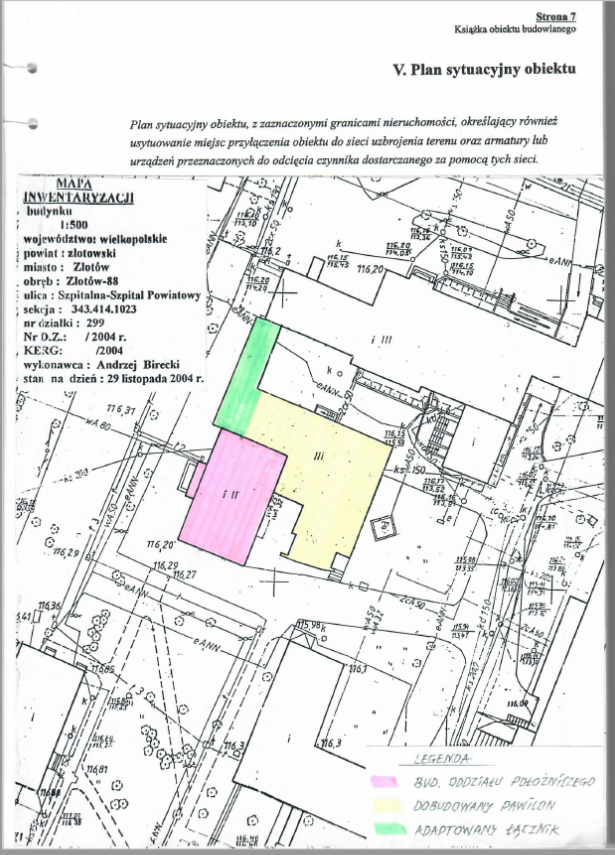 WYKONANIE INWENTARYZACJI BUDOWLANEJ OBIEKTU - szczegóły Inwentaryzacja musi się rozpocząć co najmniej 5 dni po podpisaniu umowy. 
Po 30 dniach od podpisania umowy Zamawiającemu musi być dostarczona wstępna inwentaryzacja obiektu wraz z wstępną koncepcją przebudowySzczegółowy zakres inwentaryzacji: Branża architektoniczno-budowlana architektura obiektów;wymiary pomieszczeń w świetle tynków; wymiary otworów drzwiowych i okiennych, wysokość parapetów;  lokalizacja przewodów kominowych grawitacyjnych/mechanicznych wraz z wrysowaniem kratek wentylacyjnych w pomieszczeniach;  sposób wykończenia pomieszczeń (podłogi, ściany);  wysokości pomieszczeń; funkcja; przeznaczenie pomieszczenia i numeracje podstawowe wyposażenie pomieszczeń (łóżka chorych, stoliki przyłóżkowe, panele przyłóżkowe, stoliki, krzesła, biurka, szafy)wysokości balustrad na klatkach schodowych, wymiary stopni, sposób wykończenia;  rodzaj wykończenia elewacji budynku; geometria dachu;rodzaj wykończenia połaci dachu, przebieg orynnowania i lokalizacja rur spustowych, rodzaj/wielkość rur spustowych i rynien i ich odprowadzenie. Branża instalacyjna sanitarna               Instalacje wodno-kanalizacyjne: przebieg pionów i widocznych podejść do przyborów i armatury wodno kanalizacyjnej wraz ze wskazaniem lokalizacji zaworów podpionowych i na rozdziałach instalacji, wodomierzy, hydrantów, studzienek kanalizacyjnych, kratek ściekowych, oraz rewizji zainstalowanych na przewodach kanalizacyjnych wewnątrz budynków; podanie średnic rur możliwych do zmierzenia (również tych w przestrzeni kasetonowych sufitów podwieszanych) oraz materiałów z jakich zostały wykonane przewody instalacji wodociągowej, hydrantowej i kanalizacyjnej w budynku; wskazanie charakterystycznych wielkości dla istniejącej armatury (średnice, rodzaj zaworu itd.) rozmieszczenie wielkośc przyborów sanitarnych oraz urządzeń, podłączonych do instalacji w pomieszczeniach budynku,Instalacje centralnego ogrzewania: lokalizacja grzejników wraz z podaniem wymiarów, mocy i typu urządzenia, inwentaryzacja przebiegu pionów i widocznych podejść do poszczególnych urządzeń,  z naniesieniem istniejącej armatury; określenie średnic i materiałów zastosowanych przewodów.Instalacja gazów medycznych, technicznych:przebieg przewodów od źródła gazów do poszczególnych odbiorników; rozmieszczenie urządzeń w tym źródeł i odbiorników oraz armatury wraz z podaniem charakterystycznych danych wraz z urządzeniami/systemami nadzorczymiInstalacja wentylacji grawitacyjnej/mechanicznej: inwentaryzacja/ wielkość kanałów wentylacji grawitacyjnej z przypisaniem pomieszczeń do poszczególnych kanałów wentylacyjnych;inwentaryzacja / wielkość kanałów wentylacji mechanicznej możliwych do odczytania (również w przestrzeni kasetonowych sufitów podwieszanych)inwentaryzacja urządzeń zamontowanych na kanałach wentylacji grawitacyjnej/mechanicznej miedzy innymi typu: central, wentylatorów, odciągi miejscowe bądź inne występujące w budynku, lokalizacja, wielkość kratek wentylacji grawitacyjnej/mechanicznejInstalacje teletechniczne: Monitoring wizyjny CCTV. Należy zinwentaryzować: punkty kamerowe wewnętrzne i zewnętrzne (wraz z typami kamer) oraz lokalizację punktu nadzorczego: komputer, rejestrator (jego parametry) , Monitor itp);Instalacja internetowa, telefoniczna, telewizyjna. Należy zinwentaryzować lokalizację szaf dystrybucyjnych (całe ich wyposażenie) oraz gniazd oraz relację głównych kabli telefonicznych i światłowodowych odchodzących i  dochodzących do budynku (schemat);Instalacja przyzywowa ( miedzy innymi lokalizacja i rodzaj punktów, osprzętu)Instalacje elektryczna schemat zasilania obiektu wraz z WLZ-ami w tym typy i przekroje kabli i przewodów, zabezpieczeń, nazwy tablic na rzutach kondygnacji plan rozmieszczenia tablic elektrycznych, tras kablowych i szachtów    kablowych lokalizacja gniazd elektrycznychlokalizacja opraw oświetleniowych ich typ i moclokalizacja opraw oświetlenia awaryjnego/ewakuacyjnegolokalizacja, przebieg, rodzaj instalacji odgromowejWymagania ogólne dotyczące formy dokumentacji inwentaryzacji architektoniczno-budowlanej 1. Zamawiający wymaga przekazania  1 egzemplarza inwentaryzacji obiektu w wersji papierowej dla każdego budynku. Inwentaryzację architektoniczno-budowlaną w wersji papierowej należy wykonać: - część architektoniczno-budowlaną, opis + rysunki w skali 1:100 lub 1:50 (możliwość podziału na segmenty budynku za zgodą Zamawiającego) - rysunki branżowe, opis + rysunki w skali 1:50 (z rozróżnieniem kolorystycznym, możliwość podziału na segmenty budynku za zgodą Zamawiającego, osobno instalacje:elektryczne/ teletechniczne, wod-kan,/ c.o.wentylacja mechaniczna / instalacja gazów medycznych2. Dokumentacja powinna być złożona w segregatory (osobne dla każdego budynku) opisane w sposób umożliwiający określenie zawartości bez wglądu do segregatora. Segregator powinien zawierać spis zawartości danego kompletu opracowania dokumentacji inwentaryzacji budowlanej. 3. Egzemplarze dokumentacji inwentaryzacji dostarczone Zamawiającemu na nośniku CD/DVD powinny odpowiadać niniejszym wytycznym: 1) Powinny składać się z części: - graficznej (rysunkowej) - opisowej (tekstowo-tabelarycznej) 2) Dokumentacja klasyczna (papierowa) i elektroniczna powinny być identyczne pod względem merytorycznym.  3) Nazwy plików powinny umożliwić wstępną merytoryczną identyfikację zawartości bez konieczności ich otwierania – strukturę należy uzgodnić z Zamawiającym. Elektroniczna kopia wersji „papierowej” inwentaryzacji architektoniczno-budowlanej                   Opisową część dokumentacji należy przekazać w formie plików „doc.” oraz w postaci dokumentu wielostronicowego „pdf.” (zestawienia pomieszczeń i powierzchni w "xls") Niedopuszczalna jest wersja dokumentacji w postaci pojedynczych dokumentów zebranych w jednym folderze.  Dokumentacja graficzna w postaci wektorowej powinna zostać dostarczona w plikach „dwg.”. Część rysunkową należy przekazać również w postaci plików nieaktywnych w formatach „pdf.”  powstałych jako konwersja z oryginalnych plików wektorowych. Wersja "dwg" powinna być stworzona jako odrębne warstwy dla poszczególnych elementów (instalacji) wraz rozróżnieniem opisu oraz detaluWykonawca musi na podstawie widocznych elementów instalacji oraz informacji dostarczonych przez Zamawiającego oszacować i przewidzieć trasy istniejących niewidocznych  instalacji, w celu ewentualnego prawidłowego skalkulowania np. robót rozbiórkowych oraz ewentualnego wykorzystania części instalacji nadającej się do dalszej eksploatacji.Oprócz inwentaryzacji obiektu Wykonawca musi zinwentaryzować przyłącza do budynku:  (lokalizacja, trasa, przekroje, określić stan techniczny i stopień zużycia).PROJEKT BUDOWLANY I WYKONAWCZY- szczegółyZasadniczym celem przeprowadzenia prac remontowych jest poprawa funkcjonalności obiektu oraz zbliżenie jakości technicznej do aktualnie obowiązującego standardu jakościowego i estetycznego budynku oraz obowiązujące przepisy. Wykonanie przedmiotowych prac pozwoli na efektywniejsze użytkowanie budynku, podniesie jego estetykę oraz zmniejszy koszty utrzymania.Projekt koncepcyjny powinien być sporządzony na podstawie wytycznych określonych na wspólnych spotkaniach z osobami wyznaczonymi przez Zamawiającego (spotkania takie powinny odbywać się co najmniej 1 raz w tygodniu, przez okres opracowania koncepcji, osoby uczestniczące w spotkaniach muszą posiadać uprawnienia w niezbędnym i omawianym zakresie).Wszystkie kroki muszą być uzgodnione z Konserwatorem Zabytków (obiekt wpisany jest do gminnej ewidencji) w wymaganym zakresie.Koncepcja powinna zawierać szacunek kosztów  o szczegółowości fazy opracowania Wstępne opracowania koncepcji powinny być przygotowane  30  dni po podpisaniu umowy.Opracowanie wielobranżowego projektu budowlanego i wykonawczego na podstawie koncepcji  zgodny z Ustawą z dnia 7 lipca 1994 r. Prawo budowlane oraz rozporządzeniem Ministra Infrastruktury w spawie szczegółowego zakresu i formy projektu budowlanego, zawierający:ekspertyzę budowlaną;charakterystykę energetyczną budynku;uzgodnienia z Konserwatorem Zabytków;uzgodnienia ZUD  (jeśli wymagane);projekt architektoniczny;projekt konstrukcyjny;projekt instalacji wod-kan;projekt instalacji C.O.;projekt instalacji gazów medycznychprojekt instalacji wentylacyjnej ;projekt instalacji elektrycznej, odgromowej;projekt instalacji niskoprądowejprojekt wyposażenia pomieszczeń ulęgających przebudowie informacje BIOZ uwzględniającą prowadzenie zajęć w istniejącym obiekcie oraz etapowość realizacji inwestycji;uzgodnienia z rzeczoznawcami  w zakresie (między innymi BHP, SANEPID, P-POŻ);inne opracowania projektowe niezbędne do uzyskania pozwolenia na budowę oraz realizacji budowlanej i oddania budynku do użytkowania.Projekty wykonawcze (dla każdej z branż) będą posiadały szczegółowe rozwiązania projektowo materiałowe z podaniem technologii wykonania w uzgodnieniu z Zamawiającym.Ponadto należy uzyskać wszystkie inne uzgodnienia podmiotów zewnętrznych oraz ewentualne odstępstwa od obowiązujących warunków technicznych celem uzyskania decyzji o pozwoleniu na budowę.Forma i standard wykończenia powinny uwzględniać sposób przeznaczenia obiektu. Użyte materiały wykończeniowe powinny się cechować dużą trwałością użytkową. Wykonawca zobowiązuje się do przedstawieniu Zamawiającemu co najmniej dwóch rozwiązań dotyczących głównych materiałów, urządzeń użytych podczas przebudowy.Bezwzględnie wymagane jest spełnienie wymagań bezpieczeństwa pożarowego, bezpieczeństwa użytkowania, odpowiednich warunków higienicznych i zdrowotnych oraz ochrony środowiska, ochrony przed hałasem i drganiami, oszczędności energii i odpowiedniej izolacyjności cieplnej przegród.KOSZTORYSY I SPECYFIKACJE TECHNICZN- szczegółyKosztorys  inwestorski  należy sporządzić, zgodnie z rozporządzenia Ministra Infrastruktury z 18.05.2004 r. w sprawie metod i podstaw sporządzania kosztorysu inwestorskiego ....,  ) W przypadku braku ceny jednostkowej zgodnie do Rozporządzenia cenę jednostkową należy ustalić na podstawie kalkulacji indywidualnej. Kalkulacje dołączyć  do kosztorysu  inwestorskiego.	Przedmiary robót należy sporządzać w oparciu o projekty budowlano-wykonawcze, dane wynikające z ekspertyz technicznych i planu zagospodarowania terenu oraz specyfikacji technicznej wykonania i odbioru robót budowlanych, i zestawienia wyposażenia obiektów. Przedmiary robót mają obejmować zestawienie planowanych robót  w kolejności technologicznej ich wykonania, obliczenie i podanie ilości ustalonych jednostek przedmiarowych, wskazanie podstaw do ustalenia szczegółowego opisu robót lub szczegółowy opis robót obejmujący wyszczególnienie i opis czynności wchodzących w zakres robót, sporządzone przed wykonaniem robót na podstawie dokumentacji projektowej i specyfikacji technicznej wykonania i odbioru robót.       	Specyfikacja techniczna warunków wykonania i odbioru robót: w oparciu o Rozporządzenia Ministra Infrastruktury w sprawie szczegółowego zakresu i formy dokumentacji projektowej, specyfikacji technicznych wykonania i odbioru robót budowlanych oraz programu funkcjonalno-użytkowego. Opracowanie ma zawierać zbiory wymagań w zakresie sposobu wykonania robót budowlanych, obejmujące w szczególności wymagane właściwości materiałów, wymagania dotyczące sposobu wykonania i oceny prawidłowości wykonania poszczególnych robót oraz określenie zakresu prac, które powinny być ujęte w cenach poszczególnych pozycji przedmiaru. Tworząc dokumentacje projektowo- kosztorysową, wykonawca – projektant  ma obowiązek opisać przedmiot zamówienia zgodnie z Prawem Zamówień Publicznych  Klasyfikacja obiektu według PKOB z zakwalifikowaniem oraz szczegółowym bilansem powierzchni (ewentualne wystąpienie z wnioskiem do Ośrodka Klasyfikacji i Nomenklatury Urzędu Statystycznego).WYMAGANIA ZAMAWIAJĄCEGO W ZAKRESIE OPRACOWANIA DOKUMENTACJIWykonawca winien na bieżąco uwzględniać w opracowaniach projektowych zmiany w przepisach i zasadach wiedzy technicznej. Dokumentacja projektowa objęta zamówieniem powinna być zgodna z przepisami i zasadami wiedzy technicznej obowiązującymi na dzień przekazania informacji.Wszelkie prace projektowe lub czynności nie opisane powyżej a niezbędne do właściwego i kompletnego opracowania dokumentacji projektowej, uzyskania niezbędnych uzgodnień oraz decyzji, należy traktować jako  oczywiste i uwzględnić w kosztach i terminach przedmiotu zamówieniZastosowane rozwiązania projektowe powinny być wyważone ekonomicznie, gwarantujące bezawaryjną eksploatację obiektu uwzględniające natężenie i sposób użytkowania.Zamawiający dodatkowo informuje, iż posiada dokumentację w postaci nieaktualnych rzutów części kondygnacji.W/w przedmiot zamówienia należy wykonać w oparciu o:wizję lokalną;uzgodnienia z Zamawiającym;obowiązujące przepisy w sprawie zakresu i formy dokumentacji projektowej i specyfikacji technicznej, przepisy Prawa budowlanego oraz polskie normy budowlane;obowiązujące przepisy w zakresie metod i podstaw wykonania kosztorysów inwestorskich.Projekt należy wykonać:Inwentaryzacjawersja papierowa 1 egzemplarzwersja elektroniczna 1 płyta CD (*.pdf oraz *.dwg)Koncepcjawersja papierowa 1 egzemplarzwersja elektroniczna 1 płyta CD (*.pdf, *.doc, rysunki *.dwg)Projekt budowlanywersja papierowa 4 egzemplarzewersja elektroniczna 1 płyta CD (*.pdf, *.doc,  rysunki *.dwg)Projekt technicznywersja papierowa 3 egzemplarzewersja elektroniczna 1 płyta CD (*.pdf, *.doc,  rysunki *.dwg)Projekt wykonawczywersja papierowa 2 egzemplarzewersja elektroniczna 1 płyta CD (*.pdf, rysunki *.dwg)Kosztorys inwestorski, przedmiar robót,wersja papierowa 2 egzemplarzewersja elektroniczna 1 płyta CD (*.pdf, *.rds)Specyfikacja techn. warunków wykonania i odbioru robótwersja papierowa 1 egzemplarzwersja elektroniczna 1 płyta CD (*.pdf,*.doc)Oznaczenia *.doc, *.dwg oraz *.rds są oznaczeniami przykładowymi przy uwzględnieniu, iż posiadane przez Zamawiającego programy (Rodos 7.0, Intellicad 7 ) umożliwią otworzenie i edycje tych plików. Oznaczenia plików/katalogów powinny umożliwić Zamawiającemu identyfikację bez potrzeby ich otwierania, (PO UPRZEDNIM UZGODNIENIU NAZW I ZAWARTOŚCI Z Zamawiającym).Przed wyceną prac projektowych należy zapoznać się z obiektem, w celu uwzględnienia wszystkich niezbędnych uwarunkowań, związanych z rzetelnym wykonaniem dokumentacji projektowej.Uzupełnienie, poprawienie i modyfikacja dokumentacji według zaleceń jednostek uzgadniających.Oznaczenia plików/katalogów powinno umożliwiać Zamawiającemu identyfikację bez potrzeby ich otwierania.TERMIN REALIZACJI ZAMÓWIENIA  Wykonanie inwentaryzacji budynku ( kompletnej):  30 dni od dnia podpisania umowy.Przedstawienie pisemnej koncepcji – 30 dni od podpisania umowy.Wykonanie wielobranżowej dokumentacji projektowej w terminie 90 dni od dnia podpisania umowy    SPOSÓB ODBIORU ELEMENTÓW PRZEDMIOTU ZAMÓWIENIAProtokół odbioru przedmiotu zamówienia Zamawiający podpisze po sprawdzeniu, czy został wykonany i dostarczony zgodnie z umową. Odbiór dokumentacji nastąpi w siedzibie Zamawiającego, w terminie do 14 dni roboczych od daty dostarczenia przez Wykonawcę kompletnej dokumentacji Zamawiającemu, o ile w trakcie odbioru nie zostaną stwierdzone wady lub braki dokumentacji.Przy odbiorze dokumentacji Zamawiający nie jest obowiązany dokonać sprawdzenia jej jakości (istnienia wad), co nie stoi na przeszkodzie dochodzenia ewentualnych roszczeń odszkodowawczych Zamawiającego wobec Wykonawcy wynikających z niewłaściwej jakości dokumentacji lub jej kompletności pod względem celu, któremu ma służyć. Odbiór dokumentacji przez Zamawiającego następuje wyłącznie pod względem formalnym obejmującym potwierdzenie dostarczenia wszystkich opracowań i dokumentów składających się na przedmiot zamówienia.Datą wykonania przedmiotu zamówienia jest każdorazowo data podpisania protokołu zdawczoodbiorczego po wykonaniu czynności odbiorowych przez Zamawiającego. Wykonawca wykonując przedmiot zamówienia winien uwzględnić czas wykonywania czynności odbiorowych przez Zamawiającego.Jeśli w toku odbioru przedmiotu zamówienia zostaną stwierdzone w niej istotne braki lub wady Zamawiający może:a) odmówić jej odbioru do czasu ich usunięcia i wyznaczyć wykonawcy termin na usunięcie wad lubuzupełnienie braków,b) odstąpić od umowy, jeżeli wady uniemożliwiają realizację robót na podstawie wykonanej dokumentacji z zachowaniem praw odszkodowawczych, w tym kary umownej za odstąpienie od umowy z przyczyn dotyczących Wykonawcy,c) Zamawiający wykonując uprawnienia z tytułu rękojmi i gwarancji w związku z wadami dokumentacji, może żądać od Wykonawcy bezpłatnego usunięcia wad bez względu na wysokość związanych z tym kosztów,d) niezależnie od uprawnień z tytułu rękojmi za wady dokumentacji, jeżeli przedmiot zamówienia został wykonany według dokumentacji projektowej, wykonanej na podstawie niniejszej umowy i nie osiągną założonych parametrów technicznych lub użytkowych, Zamawiającemu przysługuje prawo dochodzenia od Wykonawcy naprawienia szkody na zasadach określonych w Kodeksie cywilnym,e) z czynności odbioru strony sporządzą protokół, zawierający ustalenia poczynione w toku odbioru.